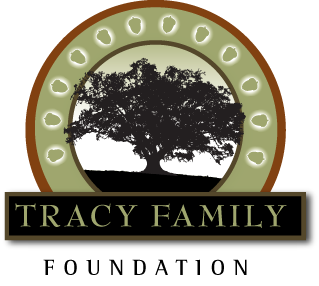 Next Generation Advisory BoardGuiding PrinciplesOriginal Date Approved by TFF Board: December 2012Revised and Approved by TFF Board:  January 24, 2015Revised and Approved by TFF Board:  November 20, 2015Revised and Approved by TFF Board: December 3, 2018Section A – Mission StatementThe Next Generation Advisory Board (NGAB) exists to cultivate an understanding of philanthropy and build leadership skills in the next generations of the Tracy family. The NGAB will actively engage all generations offering opportunities, education, and support to fulfill the Tracy Family Foundation’s (TFF) vision for the family.Section B – PurposeTo develop philanthropic spirit in the next generations of the Tracy familyTo develop leaders through individual and multi-generational leadership opportunitiesTo prepare next generation Tracy family members for TFF Board serviceTo support the TFF Board in carrying out TFF’s mission Section C - StructureThe NGAB will be comprised of at least 5, but not more than 8 Tracy family members appointed by the TFF Board.  The TFF Board President, TFF Executive Director, NGAB Advisor and NGAB Chair will recommend potential NGAB members to the TFF Board.  The TFF Board will make the final determination on NGAB membership, NGAB member terms, and NGAB officers.NGAB members must be 16-40 years oldIt is preferred, but not required that at least 2 NGAB members must be current or prior TFF Board members   It is preferred, but not required that at least 1 NGAB member be a Tracy family in-lawIt is preferred, but not required that at least 1 NGAB member be 16-21 years oldIt is preferred, but not required that NGAB members have the following terms for their service:Three (2) year termsTwo (1) year termsIt is preferred, but not required that there is a balance of genderNGAB member terms are renewable in 1 or 2 year increments, but NGAB members may only serve a maximum of 4 consecutive yearsIf a NGAB Member resigns before the completion of his/her term, the TFF Board President, TFF Executive Director, and NGAB Advisor will recommend a replacement to the TFF Board.  The replacement NGAB Member will serve the remainder of the year and could be appointed by the TFF Board to serve an additional maximum of 4 consecutive years. Support to the NGAB will be provided by: TFF Board, as needed or requestedAn Advisor, who may be TFF staff and/or a Tracy family memberSection D– Leadership  NGAB leadership will consist of a Chairperson, Vice-Chair, and Secretary.  These positions will be appointed and approved annually by the TFF Board.  There is no presumption that the Vice-Chair will become Chair. NGAB officers will serve in leadership for 1 year, but may be reappointed by the TFF Board up to a maximum of 4 consecutive years.Section E – DutiesDevelop annual goals and indicators for success that measure progress on each element of NGAB’s Purpose above, utilizing the support of the NGAB Advisor, TFF Board President, and TFF Executive DirectorProvide a written or verbal report at each TFF Board meeting, typically prepared by the NGAB Chairperson and/or NGAB AdvisorAdvise the TFF Board on next generation issues, as neededRecommend changes, educate Tracy family members, and provide support on the Next Gen, Matching and Family Invitation Grant programsEncourage a philanthropic spirit among the next generations of the Tracy family and catalyze them to participate and volunteer in TFF’s grant programs and workAs requested by the TFF Board or TFF Executive Director, review and make recommendations to the TFF Board on Formal Funding grant requests When needed, participate in site visits for TFF grant requests Organize and facilitate the Next Gen Ozark Meeting and Ozark Volunteer ActivityRecommend educational activities for the next generations of the Tracy family and develop activities and/or tools that promote a philanthropic spiritPresent at the Annual Family Meeting, if requestedProvide support and assist with TFF RetreatsComplete any other assignments or duties assigned by the TFF BoardNGAB members are expected to model philanthropic engagement by participating in at least one Tracy Family grant program – Next Gen Grant, Matching Grant and/or Family Invite Grant – by June 30th each yearSection F – NGAB Meetings6-8 meetings per yearMeetings most often held via conference calls in:  Mid-January, mid-March, mid-July, mid-November with the other 2-4 meetings held throughout the year as needed to determine NGAB’s Special Impact GrantsIf possible, at least 1 meeting should be an in-person meeting during the Tracy Family Ozark week or at other times that are convenient for NGAB membersNGAB members are expected to attend 100% of NGAB meetingsSection G - Voting PrivilegesAll NGAB Members have equal votes and voting privilegesThe NGAB Advisor is not a voting member of NGABSection H – Professional Development NGAB Members are encouraged to:Attend one Exponent Philanthropy (EP) or National Center of Family Philanthropy (NCFP) conference during their term Participate in relevant webinars made available by EP and NCFPAttend one TFF board meeting during their termParticipate in a NGAB organized volunteer activityIf there is a cost to attend a conference, webinar, or volunteer activity, prior approval for participation is required from the TFF Board President or TFF Executive Director.Section I – CompensationNGAB Members will not be compensated for their NGAB service After NGAB Members have completed their NGAB service they are eligible to request “extra” Next Gen grant dollars the following year. This opportunity allows them to request $1,000 per year of NGAB service additional to the amount they are already eligible for in the Next Gen Grant Program. Section J – Expense ReimbursementProvided an activity has been pre-approved by the TFF President or TFF Executive Director, NGAB  Members will be reimbursed for expenses associated with: Attendance at NGAB meetingsAttendance at the EP or NCFP conference during their termWebinars hosted by EP and NCFPAttendance at TFF Board meetingsParticipation in TFF RetreatsParticipation in NGAB organized volunteer activitiesNGAB Members must abide by the TFF Travel and Expense Reimbursement PolicySection K – Termination of the NGAB The TFF board has the authority to dissolve the NGAB at any point if it ceases to effectively serve its Purpose above. Next Generation Advisory BoardQualifications and Officer Job DescriptionsResponsibilities and Qualifications of NGAB MembersNGAB Members must have the ability and willingness to do the following: Attend NGAB meetingsReview NGAB meeting materials prior to each NGAB meeting Listen, analyze, and think clearlyVoice an opinion in the NGAB meetingsBe objective and open-mindedSupport and encourage all NGAB Guiding PrinciplesNGAB Officer Job DescriptionsChairpersonEstablish agenda and lead NGAB meetingsWork with TFF President, TFF Executive Director, and NGAB Advisor to develop annual goals and indicators for success Develop an action plan to accomplish duties outlined in NGAB Guiding PrinciplesEnsure that a NGAB report is provided at each TFF Board meetingPreferred attendance at 1 TFF board meeting per yearVice-ChairServe as Chair in the absence of the ChairpersonLead grant review process and discussion at NGAB meetingsSubmit grant review recommendations to TFF Board President and TFF Executive DirectorSecretary Take minutes at NGAB meetings and share them with NGAB members, TFF Board President, and TFF Executive Director within 2 weeks of NGAB meetingAnnually record the professional development hours earned by those serving on NGABNGAB AdvisorWork with NGAB Chairperson to establish NGAB meeting agendas  Consult with TFF Executive Director and/or TFF Grants Manager on all NGAB grant reviewsEnsure that all NGAB Members have signed a Confidentiality AgreementCompile an annual highlights report in the first quarter of each year that shows NGAB’s indicators for success measurements Provide communication to Tracy family, as neededAssist NGAB Members in performing the duties outlined in NGAB Guiding PrinciplesAttend all NGAB meetings Inform TFF President and TFF Executive Director of any issues that arise Attend TFF Board meetings as neededTracy Family FoundationResponsibilities of the Board and Executive DirectorResponsibilities of the BoardApprove Members, Terms and Leadership of NGABApprove changes to the Guiding PrinciplesApprove/not approve grant recommendationsAnnually review and assess measurable goals and resultsResponsibility of the Executive DirectorApprove all monetary expenditures Definition of Monetary Expenditures: “All expenses associated with NGAB activities, including but not limited to, the following: meeting expenses, travel expenses, grant making and professional development expenses.”Work with NGAB Advisory and NGAB Chair, as needed, relative to duties noted in Section E.